“学历查询”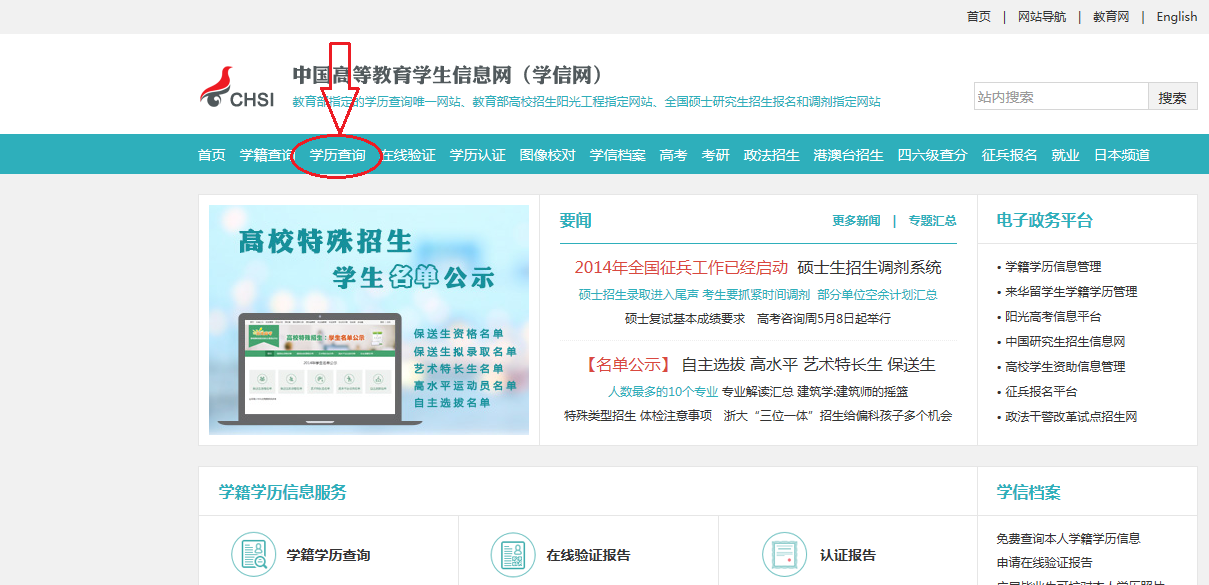 